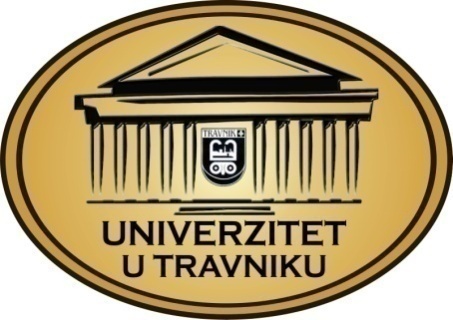 AKADEMSKI KALENDARUNIVERZITETA U TRAVNIKU AKADEMSKA 2019./2020. GODINA*	Neradni dan za one koji obilježavaju ovaj blagdan.**	Sjednice Senata UNT će se po potrebi tematizirati sa posebnim programskim aktivnostima.***	Sastanci Timova  UNT i sjednice Odbora za kvalitet UNT će biti tematiziraniposebnim porgramskim aktivnostima Odbora za kvalitet. Planirani su jednom mjesečno a prema potrebi će biti zakazivani i u drugim terminima. ****	Program aktivnosti planira organizaciona jedinica kao i promociju diplomanata, magistranata i doktoranada ukoliko se ne organizira zajednička promocija u okviru Dana Univerziteta.*****	Tema će biti kandidirana ispred Studentskog parlamenta.Senat Univerziteta u Travniku je na sjednici održanoj dana 29.8.2019. godine donio Akademski kalendar Univerziteta u Travniku za akademsku 2019./2020. godinu. REKTOR            _________________ prof. dr. Rasim DacićDatumGodina 2019.Realizator-napomena o realizacijiOKTOBAR/LISTOPAD01.10.Početak akademske 2019./2020.godine05.10.Dan ružičaste vrpce-Dan borbe protiv raka dojkeFarmacetsko zdravstveni fakultet11.10.Sjednica Odbora za kvalitet Univerziteta na temu:  „Akreditacija visokoškolske ustanove“14.10.Redovna sjednica Upravnog odbora UNT20.-22.8. Međunarodni naučno-stručni simpozij grafičketehnologije, dizajna, multimedije i informacionihtehnologijaFakultet za tehničke studije24.10.Redovna sjednica Senata UNT**oktobar- juliSastanci Timova UNT***Organizacione jediniceNOVEMBAR/STUDENI01.11.Svi sveti*01.-30. Dani knjigeEdukacijski fakultet18.11. Promocija udžbenika „Zdravastveno vaspitanje“Farmacetsko zdravstveni fakultet18.11. Redovna sjednica Upravnog odbora UNT25.11.Dan državnosti BiH Univerzitet ne radi28.11.Redovna sjednica Senata UNT**DECEMBAR/PROSINAC10.12.Dan ljudskih prava16.12.Redovna sjednica Upravnog odbora UNT14.-16.InSSED 2018 (International, sports, science, education, and development conference)Edukacijski fakultet23.12.Promocija naučnog časopisa „VoxScientiae PHARM_HEALTH“Farmacetsko zdravstveni fakultet22.12.Početak Hanuke – jevrejski blagdan*25.12.Katolički Božić*26.12Redovna sjednica Senata UNT**Godina  2020.JANUAR/SIJEČANJ01.-02.Nova Godina-državni praznikUniverzitet ne radi07.01.Pravoslavni Božić*17.01.Redovna sjednica Upravnog odbora UNT ***Odbor za kvalitet23.01.Redovna sjednica Senata UNT**FEBRUAR/VELJAČA04.02.Obilježavanje Svjetskog dana borbe protiv raka Farmacetsko zdravstveni fakultet14.02.Sjednica Odbora za kvalitet UNT***Odbor za kvalitet17.02.Redova sjednica Upravnog odbora UNT22.-25.Peti međunarodni simpozij tekstilnoginžinjerstva i modnog dizajna Timod 2020.Fakultet za tehničke studije27.02.Redovna sjednica Senata UNT**MART/OŽUJAK01.03.Dan nezavisnosti Bosne i HercegovineUniverzitet ne radi02.03.Početak nastave ljetnog semestra studijske 2019./2020.godine08.03. Međunarodni praznik Dan žena15.- 18. Sportske igre studenata Univerziteta u TravnikuStudentski parlament16.03.Redovna sjednica Upravnog odbora UNT20.03. Obilježavanje Svjetskog dana oralnog zdravljaFarmacetsko zdravstveni fakultet21.03.Dan općine Travnik23.03.Tribina Univerziteta*****26.03.Redovna sjednica Senata UNT**31.03.Početak Pesaha – jevrejski praznikAPRIL/TRAVANJ07.04Obilježavanje Svjetskog dana zdravljaFarmacetsko zdravstveni fakultet11.04.Promocija časopisa Univerziteta: „Univerzitetska hronika“U sklopu obilježavanja Dana Univerziteta12.04.Dan Fakulteta za menadžment i poslovnu ekonomiju****12.04.Katolički Uskrs*19.04.Pesah – jevrejski blagdan*19.4.Pravoslavni Vaskrs*20.04.Svečana Sjednica Upravnog odbora UNT20.04.Promocija diplomanata, magistranata i doktoranataU sklopu obilježavanja Dana Univerziteta20.04.Promocija najuspješnijih nastavnika UNTU sklopu obilježavanja Dana Univerziteta20.04.Promocija „profesora emeritusa“U sklopu obilježavanja Dana Univerziteta20.04.Dodjela nagrada najuspješnijim studentima  u 2018./2019.godini „Rektorova nagrada“U sklopu obilježavanja Dana Univerziteta21.04.Dan Pavnog fakulteta****U sklopu obilježavanja Dana Univerziteta23.04.Svečana Sjednica Senata i Odbora za kvalitet UNTMAJ/SVIBANJ01.- 02.Međunarodni praznik radaUniverzitet ne radi05.05.Dan Farmaceutsko zdravstvenog fakulteta****06.05.Dodjela nagrada Dekana Farmaceutsko zdravstveni fakultet      12.05.Obilježavnje Međunarodnog dana sestrinstvaFarmaceutsko zdravstveni fakultet15.05.Sjednica Odbora za kvalitet UNT***Odbor za kvalitet10.-20.Dani Edukacijskog fakulteta i Fakulteta za tehničke studije****Edukacijski fakultet i Fakultet za tehhnićke studije18.05.Redovna sjednica Upravnog odbora UNT21.05.Redovna sjednica Senata UNT**22.-27.Dani otvorenih vrata Organizacione jedinice23.05.Ramazanski Bajram***31.05.Obilježavanje svjetskog dana borbe protiv pušenjaJUNI/LIPANJFarmaceutsko zdravstveni fakultet15.- 30.Objavljivanje Konkursa za upis studenata u I, II i III ciklus studija na Univerzitetu u Travniku u akademsku 2020./2021.godini15.06.Tribina Univerziteta*****15.06.Redovna sjednica Upravnog odbora UNT25.06.Redovna sjednica Senata UNT**26.06. Dan druženja UNTOdbor za kvalitetJULI/SRPANJ11.07.Dan sjećanja na žrtve genocida u Srebrenici13.07.Redovna sjednica Upravnog odbora17.07.Sjednica Odbora za kvalitet UNT***Odbor za kvalitet23.07.Redovna sjednica Senata UNT**30.07.Kurban Bajram***AUGUST/KOLOVOZLjetni odmorSEPTEMBAR/RUJAN01.- 22.Dopunska nastava i jesenji ispitni rok11.09.Obilježavanje svjetskog dana prve pomoćiFarmaceutsko zdravstveni fakultet14.09.Redovna sjednica Upravnog odbora UNT 18.09.Sjednice organizacionih jedinica u pripremi sjednice Senata24.09.Redovna sjednica Senata UNT**30.09.Završetak akademske 2019./2020. godine